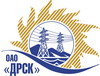 Открытое акционерное общество«Дальневосточная распределительная сетевая  компания»Протокол заседания Закупочной комиссии по вскрытию поступивших на открытый запрос предложений конвертовг. БлаговещенскПРЕДМЕТ ЗАКУПКИ:Открытый запрос предложений на право заключения договора на оказание Услуг по обслуживанию кондиционеров для нужд филиала ОАО «ДРСК» "Амурские электрические сети"Планируемая стоимость закупки в соответствии с ГКПЗ или решением ЦЗК: (801 200,00 руб.)ПРИСУТСТВОВАЛИ:Два члена постоянно действующей Закупочной комиссии ОАО «ДРСК» 2 уровняВОПРОСЫ ЗАСЕДАНИЯ ЗАКУПОЧНОЙ КОМИССИИ:В адрес Организатора закупки поступило 3 (три) заявки на участие в закупке в запечатанных конвертах.Вскрытие конвертов было осуществлено членами Закупочной комиссии в присутствии следующих представителей Участников закупки, пожелавших присутствовать на этой процедуре: ООО «Климатические системы» - Гайдамака М.А., Саковской Т.В.Дата и время начала процедуры вскрытия конвертов с заявками на участие в закупке: 10:00 (время благовещенское) 02.04.2013 г.Место проведения процедуры вскрытия конвертов с заявками на участие в закупке: ОАО «ДРСК» г. Благовещенск, ул. Шевченко 28, 233 каб. Каждый из полученных конвертов на момент его вскрытия был опечатан и его целостность не была нарушена.В конвертах обнаружены заявки следующих Участников закупки:РЕШИЛИ:Утвердить заседания Закупочной комиссии по вскрытию поступивших на открытый запрос предложений конвертов.Ответственный секретарь Закупочной комиссии 2 уровня	Моторина О.А.Технический секретарь Закупочной комиссии 2 уровня	Е.Ю. Коврижкина№ 180/ПрУ-В02.04.2013№Наименование претендента на участие в конкурсе и его адресПредмет и общая цена заявки на участие в конкурсе1ООО «Ковчег» (675000, Благовещенск, ул. Театральная 181/1)Предмет:  Услуги по обслуживанию кондиционеров для нужд филиала ОАО «ДРСК» "Амурские электрические сети"Стоимость предложения 756 450,00 рублей без учета НДССроки выполнения работ: начало -  17.04.2013 г., окончание – 30.08.2013 г.Условия оплаты: без аванса, в течении 30 дней после подписания сторонами акта оказанных услуг. Срок действия предложения до 02.07.2013 г.2ООО «Интеллектуальные системы»  (675000, Амурская область г. Благовещенск, ул. Чайковского, 7)Предмет:  Услуги по обслуживанию кондиционеров для нужд филиала ОАО «ДРСК» "Амурские электрические сети"Стоимость предложения 640 000,00 рублей без учета НДССроки выполнения работ: начало -  с даты заключения договора, окончание – 01.07.2013 г.Условия оплаты: без аванса, в течении 30 дней после подписания сторонами акта оказанных услуг. Срок действия предложения до 10.06.2013 г.3ООО «Климатические системы»  (675000, Амурская область г. Благовещенск, ул. Ленина, 121)Предмет:  Услуги по обслуживанию кондиционеров для нужд филиала ОАО «ДРСК» "Амурские электрические сети"Стоимость предложения 609 752,00 рублей без учета НДССроки выполнения работ: начала -  22.04.2013 г., окончание – 31.08.2013 г.Условия оплаты: без аванса, в течении 30 дней после подписания сторонами акта оказанных услуг. Срок действия предложения до 10.06.2013 г.